Dáinna skoviin almmuhuvvojit viiddes duššut, mat leat čuohcán 1) unnimustá 20 prosentii guovllu guđege bálgosa bohccuin; dahje leat čuohcán2) badjel 50 prosentii dakkár boazodoalliid bohccuin, geat oamastit unnimustá 20 proseantta bálgosa bohccuinVahátáigi ja -báikiEará vahátdieđutVuolláičálus ja mildosatGovat	________ stuhkaEará mildosat	________ stuhkaGieldda eananguovloealáhusvirgeoapmahaš deavdáBoazodoallovahágat mearkkašit boazodoalloguovllus boazodoalu deaividan luonddubártti dahje eará duššu geažil šaddan vahágiid lága 987/2011 vuođul.Vahátalmmuhusas galgá almmuhit unnimustá čuovvovaš dieđuid:almmuheaddji namma ja oktavuohtadieđutboazodoalli bálggusvahátgielda ja vahátbáikki (gávdnanbáiki) koordináhtatvahága dagaheaddjivahátbeaivi ja gávdnanbeaiviboazošládjaleago vaháguvvan boazu almmuhuvvon Pesä-applikašuvnnasčilgehus vejolašvuođas oažžut vahágis buhtadusa dáhkádusas dahje eará ákka vuođulmielddusin govva meahccái merkejuvvon vahága čuozáhagas ja birrasis, gos vahát lea dáhpáhuvvan.Skovi 522 deavdinrávaDáinna skoviin duššan bohcco gávdnan olmmoš galgá almmuhit luonddubártti dihtii duššan bohccos. Skoviin almmuhuvvojit luonddubártti dagahan boazojámut. Amma fuomášat, ahte fuođđovahátlága mielde boazovahágat almmuhuvvojit skoviin 149. Vai luonddubártti dagahan boazojámuid bastet árvvoštallat riekta, galgá vuhtiiváldit, ahte seammá duššan bohcco ii sáhte almmuhit sihke skoviiguin 522 ja 149.Vahátbáiki ja -áigiAlmmut vahátgieldda nama, vahátbeaivvi ja gávdnanbeaivvi. Almmut buhtadusohcci bálgosa nama ja lassin bálgosa oktavuohtaolbmo ja oktavuohtadieđu, omd. telefonnummira. Oktavuohtaolmmoš lea bálgosis olmmoš, guhte vástida vahátalmmuhusain, dego boazoisit dahje várreboazoisit. Merke maiddái gávdnanbáikki, gávdnan olbmo nama ja oktavuohtadieđu, jus dat leat dieđus. Vahátbáikki koordináhtat almmuhuvvojit dássekoordináhttavuogádaga ETRS-TM35FIN mielde. Eará vahátdieđutMerke vaháguvvan bohcco boazošlája. Fuomáš, ahte sáhtát almmuhit skoviin dušše ovtta bohcco dieđuid. Jus boazu lea lohkkon, merke ruossa sadjái Lohkkon. Jus boazu lea gilvo- dahje turismaboazu, almmut lassin biltta nummira. Gilvo- ja turismabohcco buhtadeapmi eaktuda, ahte boazu lea merkejuvvon Bálgosiid ovttastumi turisma- ja gilvoboazoregistarii. Gieldda eananguovloealáhusvirgeoapmahaš dárkkista registtarnummira vuođul leago boazu gelbbolaš buhtaduvvot.Jus bálggus lea juo almmuhan vahága birra gildii, merke ruossa sadjái Vahátalmmuhus lea guđđon ja merke almmuhusa guođđinbeaivvi. Gieldda eananguovloealáhusvirgeoapmahaš bastá ná ovttastahttit seammá vahágii guoski vahátalmmuhusa ja buhtadusohcamuša nuppiidasaset.Jus gieldda eananguovloealáhusvirgeoapmahaš lea bálgosa dahkan vahátalmmuhusa vuođul ordnen meahccedárkkástusa, merke saji ruossain ja merke meahccedárkkástusa beaivemeari.Čále lassidieđuide eará vejolaš dieđuid vahága birra.Vuolláičálus ja mildosatMerke beaivemeari ja vuolláičále almmuhusa. Almmut dárbbu mielde mildosiid, maid máhcahat skovi mielde. Jus bálggus geavaha skovi maiddái vahátalmmuhussan iige vahágis leat almmuhuvvon ovdal gieldda eananguovloealáhusvirgeoapmahažžii, almmuhusa mielddusin galgá doaimmahit gova vaháguvvan bohccos ja gova vahátbáikki birrasis.DiehtosuodjiEananguovloealáhushálddahusa diehtovuogádagaide čohkkejuvvojit persondieđut virgeoapmahašbargguid dikšuma várás. Dus lea vuoigatvuohta oažžut dieđuid ovdamearkka dihtii registtardoallis, persovdnadieđuid gieđahallama ulbmilis ja lassin dieđuid njuolggadusvuloš luohpamiin. Lassidieđut čujuhusas www.ruokavirasto.fi  Tietoa meistä  Asiointi  Tietosuoja.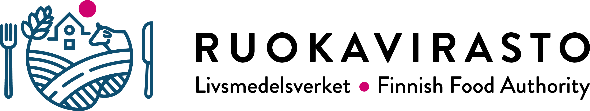 Vahátalmmuhus /Jápmán eallit
luonddubártti dahje eará duššu geažil jápmán eallit jagis 20 _____Virgeoapmahačča merkejumitVirgeoapmahačča merkejumitVahátalmmuhus boahtán, bvmÁššedovddaldatÁššedovddaldatVuostáiváldiVuostáiváldiVuostáiváldiAlmmuheaddji namma ja bálggus RuovttugieldaŠleađgapoastačujuhusTelefonnummirVahátgieldaVahátbeaiviGávdnanbeaiviVahátalmmuheaddji bálggusBálgosa oktavuohtaolmmoš ja oktavuohtadiehtuBálgosa oktavuohtaolmmoš ja oktavuohtadiehtuGávdnanbáikiGávdni namma ja oktavuohtadiehtuGávdni namma ja oktavuohtadiehtuDavvi koordináhtta ETRS-TM35FINNuorta koordináhtta ETRS-TM35FINNuorta koordináhtta ETRS-TM35FINBoazošládjaBoazošládjaBoazošládjaBoazošládjaBoazošládjaBoazošládjaBiltanummir sagahanáldu njuovvansarvvis njuovvanáldu njuovvanáldu sagahanmiessi gilvoboazu, almmolaš sagahansarvvis njuovvanheargi vuoján vuoján njuovvanmiessi gilvoboazu, báhkasLeago boazu lohkkon? 	 Juo	 IiLeago boazu lohkkon? 	 Juo	 IiLeago boazu lohkkon? 	 Juo	 IiLeago boazu lohkkon? 	 Juo	 IiLeago boazu lohkkon? 	 Juo	 Ii turismaboazuLeatgo dáinna skoviin almmuhuvvon bohccot almmuhuvvon maiddái Pesä-vuogádahkii?Leatgo dáinna skoviin almmuhuvvon bohccot almmuhuvvon maiddái Pesä-vuogádahkii?Leatgo dáinna skoviin almmuhuvvon bohccot almmuhuvvon maiddái Pesä-vuogádahkii?Leatgo dáinna skoviin almmuhuvvon bohccot almmuhuvvon maiddái Pesä-vuogádahkii?Leatgo dáinna skoviin almmuhuvvon bohccot almmuhuvvon maiddái Pesä-vuogádahkii?Leatgo dáinna skoviin almmuhuvvon bohccot almmuhuvvon maiddái Pesä-vuogádahkii?Leatgo dáinna skoviin almmuhuvvon bohccot almmuhuvvon maiddái Pesä-vuogádahkii? Eai	 Juo Eai	 Juo Eai	 Juo Eai	 Juo Eai	 Juo Eai	 Juo Eai	 Juo Vahátalmmuhus lea guđđon, bvm: Vahátalmmuhus lea guđđon, bvm: Vahátalmmuhus lea guđđon, bvm: Meahccedárkkástus lea ordnejuvvon, bvm: Meahccedárkkástus lea ordnejuvvon, bvm: Meahccedárkkástus lea ordnejuvvon, bvm: Meahccedárkkástus lea ordnejuvvon, bvm:Galgá 1) ovdanbuktit vahátbáikki aiddolaš sajádaga koordináhtadieđuid bokte dahje, almmuhit dan sajádaga ja viidodaga doarvái dárkilis meahccekárttáiguin; 2) merket báikki sajádaga meahcis vejolaš dárkkástusa várás; ja 3) ovdanbuktit digitála hámis govaid ja kárttá vahága čuozáhagas ja birrasis, gos vahát lea dáhpáhuvvan. Jus govat váilot, gieldda eananguovloealáhusvirgeoapmahažžii doaimmahuvvojit duššan ealli bealjit.Galgá 1) ovdanbuktit vahátbáikki aiddolaš sajádaga koordináhtadieđuid bokte dahje, almmuhit dan sajádaga ja viidodaga doarvái dárkilis meahccekárttáiguin; 2) merket báikki sajádaga meahcis vejolaš dárkkástusa várás; ja 3) ovdanbuktit digitála hámis govaid ja kárttá vahága čuozáhagas ja birrasis, gos vahát lea dáhpáhuvvan. Jus govat váilot, gieldda eananguovloealáhusvirgeoapmahažžii doaimmahuvvojit duššan ealli bealjit.Galgá 1) ovdanbuktit vahátbáikki aiddolaš sajádaga koordináhtadieđuid bokte dahje, almmuhit dan sajádaga ja viidodaga doarvái dárkilis meahccekárttáiguin; 2) merket báikki sajádaga meahcis vejolaš dárkkástusa várás; ja 3) ovdanbuktit digitála hámis govaid ja kárttá vahága čuozáhagas ja birrasis, gos vahát lea dáhpáhuvvan. Jus govat váilot, gieldda eananguovloealáhusvirgeoapmahažžii doaimmahuvvojit duššan ealli bealjit.Galgá 1) ovdanbuktit vahátbáikki aiddolaš sajádaga koordináhtadieđuid bokte dahje, almmuhit dan sajádaga ja viidodaga doarvái dárkilis meahccekárttáiguin; 2) merket báikki sajádaga meahcis vejolaš dárkkástusa várás; ja 3) ovdanbuktit digitála hámis govaid ja kárttá vahága čuozáhagas ja birrasis, gos vahát lea dáhpáhuvvan. Jus govat váilot, gieldda eananguovloealáhusvirgeoapmahažžii doaimmahuvvojit duššan ealli bealjit.Galgá 1) ovdanbuktit vahátbáikki aiddolaš sajádaga koordináhtadieđuid bokte dahje, almmuhit dan sajádaga ja viidodaga doarvái dárkilis meahccekárttáiguin; 2) merket báikki sajádaga meahcis vejolaš dárkkástusa várás; ja 3) ovdanbuktit digitála hámis govaid ja kárttá vahága čuozáhagas ja birrasis, gos vahát lea dáhpáhuvvan. Jus govat váilot, gieldda eananguovloealáhusvirgeoapmahažžii doaimmahuvvojit duššan ealli bealjit.Galgá 1) ovdanbuktit vahátbáikki aiddolaš sajádaga koordináhtadieđuid bokte dahje, almmuhit dan sajádaga ja viidodaga doarvái dárkilis meahccekárttáiguin; 2) merket báikki sajádaga meahcis vejolaš dárkkástusa várás; ja 3) ovdanbuktit digitála hámis govaid ja kárttá vahága čuozáhagas ja birrasis, gos vahát lea dáhpáhuvvan. Jus govat váilot, gieldda eananguovloealáhusvirgeoapmahažžii doaimmahuvvojit duššan ealli bealjit.Galgá 1) ovdanbuktit vahátbáikki aiddolaš sajádaga koordináhtadieđuid bokte dahje, almmuhit dan sajádaga ja viidodaga doarvái dárkilis meahccekárttáiguin; 2) merket báikki sajádaga meahcis vejolaš dárkkástusa várás; ja 3) ovdanbuktit digitála hámis govaid ja kárttá vahága čuozáhagas ja birrasis, gos vahát lea dáhpáhuvvan. Jus govat váilot, gieldda eananguovloealáhusvirgeoapmahažžii doaimmahuvvojit duššan ealli bealjit.Báiki ja beaivemearriVuolláičálus ja nammačielggadeapmi.  Dárkkástus ii leat čađahuvvon Dárkkástus ii leat čađahuvvon Dárkkástusas gávnnahuvvon eará jápminsivva Dárkkástusas gávnnahuvvon eará jápminsivva Dárkkástusas gávnnahuvvon luonddubártti (láhka 987/2011) dihtii jápmán Dárkkástusas gávnnahuvvon luonddubártti (láhka 987/2011) dihtii jápmánBáiki ja áigiEananguovloealáhusvirgeoapmahačča vuolláičálus ja nammačielggadeapmi